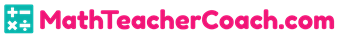 Math 31-10 Problem Solving Using Units of 2-5, and 101-10 Problem Solving Using Units of 2-5, and 10Identify: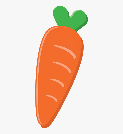 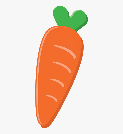 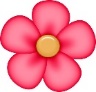 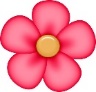 A: Array ModelB: Equal Groups StrategyC: Tape DiagramSituation:Roger has 20 pebbles. He places them equally into 10 jars.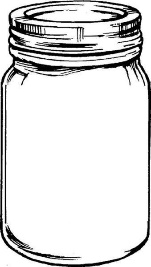 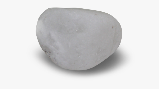 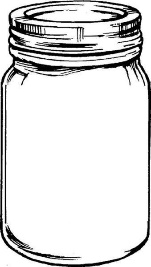 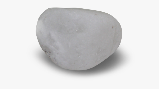 Complete the multiplication equation:_ x ? = _Complete the division equation:_ ÷ _ = ?How many pebbles are in each jar?Part A: Answer the following word problems using array models.Archie puts 8 apples each in 3 rows. How many apples does he have? (N)Loraine has 30 sandwiches. She gives equally to 6 of her friends. How many does each receive? (J)Manny stacked 7 cubes each into 5 levels. How many cubes did he stack all in all? (O)Part B: Answer the following word problems using equal groups.Marian has 18 peanuts. She groups them into 9 containers. How many does each container have? (I)Melissa wants to put 3 chocolate chips each on 9 cookies she will bake. How many chocolate chips does she need? (Z)Dennis divides 36 oranges into 4 baskets. How many oranges are in one basket? (G)Part C: Answer the following word problems using tape diagrams.Levi drew a square with its side having a length of 5 cm. What is the total length of all sides? (M)Patty cooks 5 burgers in one hour. How many will she cook in 5 hours? (B)Betty put 10 candies in 1 bag. She has 5 bags. How many candies are there? (A)Part D: Decode the Message!All the answers to the word problems have a corresponding letter. Use the answers to find out what the code means:50-20-50-27-2-24-95-35-25!Name:Date:Common Core StandardsCCSS.MATH.CONTENT.3.OA.A.3Use multiplication and division within 100 to solve word problems in situations involving equal groups, arrays, and measurement quantities, e.g., by using drawings and equations with a symbol for the unknown number to represent the problem.CCSS.MATH.CONTENT.3.OA.C.7Fluently multiply and divide within 100, using strategies such as the relationship between multiplication and division (e.g., knowing that 8 × 5 = 40, one knows 40 ÷ 5 = 8) or properties of operations. By the end of Grade 3, know from memory all products of two one-digit numbers.ANSWER KEYANSWER KEYSituation 10 x ? = 2020 ÷ 10 = ?2 pebblesPart A:1. = 24 apples2.= 5 sandwiches3.= 30 cubesPart B:1. =  2 peanuts2.= 27 chocolate chips
3.= 9 orangesPart C:1. =  20 cm2.= 25 burgers
3.= 50 candiesPart D:AMAZING JOB!